Dne 19. června zveřejnil na svých webových stránkách Archeologický ústav AV ČR Praha, v.v.i. prohlášení k návrhu zákona o ochraně památkového fondu „Od roku 2012 se Archeologický ústav AV ČR, Praha, v. v. i účastní projednávání návrhu zákona o ochraně památkového fondu. Po schválení věcného záměru vládou ČR spolupracovali zástupci Archeologického ústavu i na jeho paragrafovém znění, které v současnosti prochází vnějším připomínkovým řízením. Připomínky týkající se ochrany archeologického dědictví, které vznesla Akademie věd ČR, byly na jednání 11. 6. 2015 bezezbytku vypořádány. Je třeba zdůraznit, že přestože v řadě případů návrh zákona nepřináší vždy zcela ideální řešení, podařilo se po vzájemné intenzivní diskusi dojít k závěrům přijatelným pro obě strany. Ve srovnání s dnes platným zákonem č. 20/1987 Sb. o státní památkové péči přináší návrh zákona výrazné zlepšení péče o archeologické dědictví a to zejména stanovením jasných pravidel pro provádění archeologických výzkumů.“http://www.arup.cas.cz/?p=26384#more-26384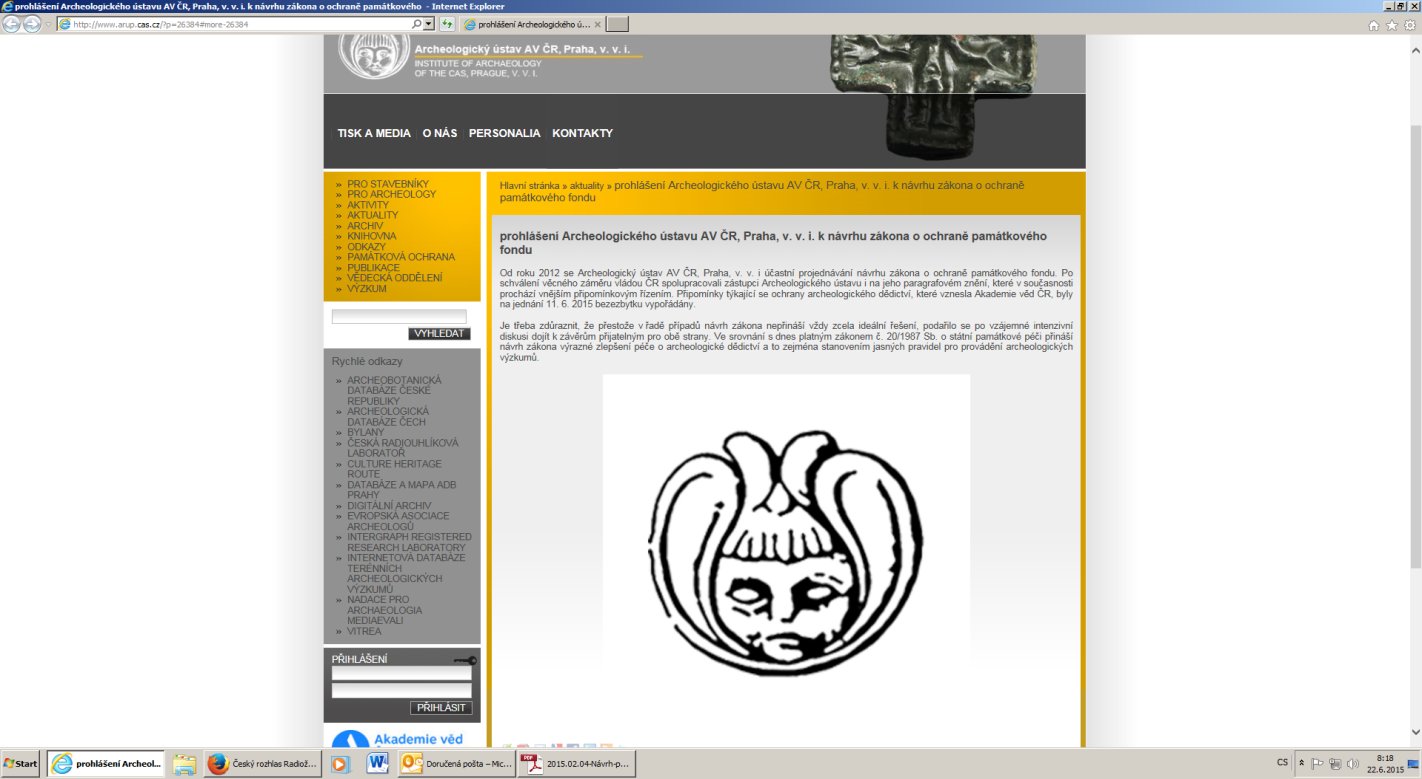 